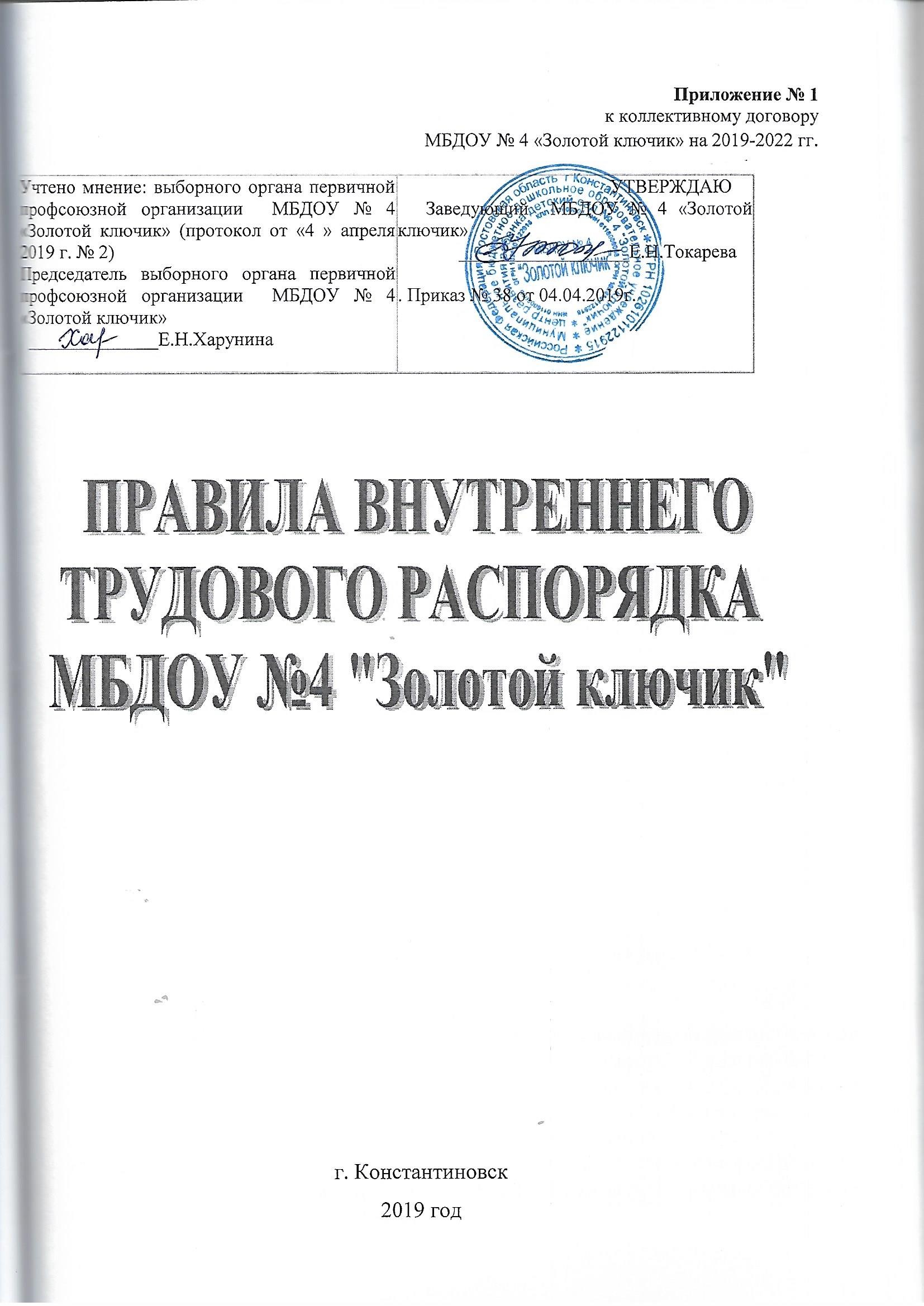 г. Константиновск2019 год1.ОБЩИЕ ПОЛОЖЕНИЯ1.1.Настоящие Правила внутреннего трудового распорядка  (далее – Правила) регламентируют в соответствии с Трудовым кодексом Российской Федерации, Федеральным законом от 29.12.2012 №273-ФЗ «Об образовании в Российской Федерации» и иными федеральными законами порядок приема и увольнения работников, основные права, обязанности и ответственность сторон трудового договора, режим работы, время отдыха, применяемые к работникам меры поощрения и взыскания, а также иные вопросы регулирования трудовых отношений в Муниципальном бюджетном дошкольном образовательном учреждении центре развития ребенка детском  саду  № 4 «Золотой ключик» (далее - МБДОУ ).1.2.В трудовых отношениях с работником МБДОУ работодателем является МБДОУ в лице заведующего МБДОУ Токаревой Е.Н.1.3.Настоящие правила утверждены заведующим дошкольного образовательного учреждения – Токаревой Е.Н.  с учетом мнения выборного профсоюзного комитета МБДОУ.1.4.Настоящие Правила являются приложением к Коллективному Договору, принятому 04 апреля 2019г.2.ПОРЯДОК ПРИЕМА, ПЕРЕВОДА, ОТСТРАНЕНИЯ ОТ РАБОТЫ И УВОЛЬНЕНИЯ РАБОТНИКОВ2.1.  Порядок приема на работу:2.1.1	Работник реализует свое право на труд путем заключения трудового договора (контракта) в детском саду.2.1.2	Трудовой договор  заключается в письменной форме (ст.67, 68 ТК РФ), составляется в двух экземплярах,   каждый из которых подписывается сторонами. Один экземпляр трудового договора передается работнику, другой хранится у рабо-тодателя. Получение работником экземпляра трудового договора должно подтверждаться подписью работника на экземпляре трудового договора, хранящемся у работодателя.2.1.3.	При заключении Трудового договора лицо, поступающее на работу, предъявляет работодателю:паспорт или иной документ, удостоверяющий личность;трудовая книжка, за исключением случаев, когда трудовой договор заключается впервые или работник поступает на работу на условиях совместительства;страховое свидетельство государственного пенсионного страхования;документы воинского учета – для военнообязанных и лиц, подлежащих призыву на военную службу;документ об образовании, о квалификации или наличии специальных знаний – при поступлении на работу, требующую специальных знаний или специальной подготовки;справка судебного характера (в порядке и по форме, устанавливаемым федеральным органом исполнительной власти, осуществляющим функции по выработке и реализации государственной политики и нормативно-правовому регулированию в сфере внутренних дел) – при поступлении на работу, к которой в соответствии с ТК РФ, иным федеральным законом не допускаются лица, имеющие или имевшие судимость, подвергающиеся или подвергавшиеся уголовному преследованию.В отдельных случаях с учетом специфики работы настоящим Кодексом, иными федеральными законами, указами Президента Российской Федерации может предусматриваться необходимость при заключении трудового договора дополнительных документов. Прием на работу без указанных документов не производится.2.1.4	Трудовой договор, не оформленный в письменной форме, считается заключенным, если работник приступил к работе с ведома или по поручению работодателя. При фактическом допущении работника к работе работодатель заключает с ним трудовой договор в письменной форме не позднее трех рабочих дней со дня фактического допущения работника к работе.2.1.5  Прием на работу оформляется приказом (распоряжением) работодателя  на основании подписания трудового договора и объявляется работнику под роспись в трехдневный срок со дня фактического начала работы (ст. 68 ТК РФ). Содержание приказа (распоряжения) должно соответствовать условиям заключенного договора. По требованию работника работодатель обязан выдать ему надлежащую заверенную копию указанного приказа(распоряжения).2.1.6.В соответствии с приказом о приеме на работу, администрация детского сада обязана в      недельный срок сделать запись в трудовой книжке работника о приеме на работу согласно инструкции о порядке ведения трудовых книжек, на работника по совместительству трудовая книжка ведется по основному месту работы (ст. 66 ТК РФ).2.1.7.Оформление трудовой книжки работнику, принятому на работу впервые, осуществляется работодателем в присутствии работника не позднее недельного срока со дня приема на работу.2.1.8.На работающих по совместительству трудовые книжки ведутся по основному месту работы.2.1.9.Трудовые книжки работников хранятся у работодателя, бланки трудовых книжек и вкладышей хранятся как документы строгой отчетности, наравне с ценными документами, в условиях, гарантирующих их недоступность для посторонних лиц.2.1.10.С каждой записью, вносимой на основании приказа в трудовую книжку, администрация обязана знакомить ее владельца под роспись.2.1.11.На каждого работника заводится личное дело, которое хранится   после увольнения работника в течение  75 лет и состоит из:- выписки из приказа о приеме на работу (заверенная копия);- копии документа об образовании;- заявления о приеме;- аттестационного листа;- трудового договора;- автобиографии, анкеты.2.1.12. О приеме работника в МБДОУ делается запись в книге учета личного состава.2.1.13.Принимая лицо на работу до подписания трудового договора, работодатель обязан:- ознакомить его с правилами внутреннего трудового распорядка;- ознакомить с условиями оплаты труда, разъяснить его права и обязанности;-провести инструктаж по технике безопасности, производственной санитарии, противопожарной охране и другим правилам охраны труда;-ознакомить с иными локальными, нормативными актами, имеющими отношение к его трудовой функции;-ознакомить с коллективным договором.2.1.14 Трудовой договор может быть заключен на условиях работы с нагрузкой менее, чем на одну ставку:-по соглашению сторон между работником и работодателем;-по просьбе беременной женщины или женщины, имеющей ребенка в возрасте до 14 лет, в т.ч. находящегося на ее попечении, или лица, осуществляющего уход за больным членом семьи в соответствии с медицинским заключением, выданным в порядке, установленном   федеральными законами и иными нормативными правовыми актами Российской Федерации.При работе на условиях неполного рабочего времени оплата труда работника производится пропорционально отработанному времени или в зависимости от  выполненного им объема работ.Работа на условиях неполного рабочего времени не влечет для работников каких-либо ограничений продолжительности ежегодного основного оплачиваемого отпуска, исчисления трудового стажа и других трудовых прав.2.2.    Перевод на другую работу:2.2.1.  Перевод на другую постоянную работу – постоянное или временное изменение трудовой функции  работника и (или) структурного подразделения, в котором работает работник (если структурное подразделение было указано в тру-довом договоре), при продолжении работы у того же работодателя, а так же перевод на другую работу в другую местность вместе с работодателем допускается только с согласия работника (ст. 72.2 ТК РФ). По письменной просьбе работника или с его письменного согласия может быть осуществлен перевод работника  на постоянную работу к другому работодателю. При этом трудовой договор по прежнему месту работы прекращается (ст. 77. 5 ТК РФ).2.2.2.Временный перевод на  другую работу в случае производственной необходимости  без согласия работника возможен лишь в случаях предусмотренных ст. 72.2  ТК РФ.2.2.3.	Закон обязывает руководителя перевести работника с его согласия на другую работу (социальная защита работника, охрана его здоровья и др.) в случаях, предусмотренных ст. 254 ТК РФ.2.2.4.	Изменение определенных сторонами условий трудового договора по причинам, связанным с изменением организационных или технологических условий труда», а именно: « В случаях, когда по причинам, связанным с изменением организационных или технологических условий труда (изменения в технике технологии производства, структурная реорганизация производства, другие причины) определенные сторонами условия трудового  договора не могут быть сохранены, допускается их изменение по инициативе работодателя, за исключением  изменений трудовой функции работника.О предстоящих изменениях определенных сторонами условий трудового договора, а так же о причинах, вызванных необходимостью таких изменений, работодатель обязан уведомить работника в письменной форме не позднее, чем за два месяца (ст. 74 ТК РФ).2.3.     Отстранение от работы:2.3.1    Работодатель обязан отстранить работника от работы (не допускать к работе):-появившегося на работе в состоянии алкогольного, наркотического или иного токсичного опьянения;-не прошедшего в установленном порядке обучение и проверку знаний, навыков в области охраны труда;-не прошедшего в установленном порядке обязательный медицинский осмотр, а также обязательное психиатрическое освидетельствование в случаях, предусмотренных федеральными и иными нормативными правовыми актами РФ;-при выявлении в соответствии с медицинским заключением, выданном в порядке, установленном федеральными законами и иными нормативными правовыми актами РФ, противопоказаний для выполнения работником работы, обусловленной трудовым договором и др. в соответствии со ст.76 ТК РФ2.4.   Прекращение трудового договора:2.4.1  Трудовой договор может быть расторгнут по соглашению сторон ст. 78 ТК РФ в любое время.2.4.2  Общие основания прекращения трудового договора (ст.77 ТК РФ)Основаниями прекращения трудового договора являются:1) соглашение сторон (статья 78 ТК РФ);2) истечение срока трудового договора (статья 79 ТК РФ), за исключением случаев, когда трудовые отношения фактически продолжаются и ни одна из сторон не потребовала их прекращения;3) расторжение трудового договора по инициативе работника (статья 80 ТК РФ);4) расторжение трудового договора по инициативе работодателя (статьи 71 и 81 ТК РФ);5) перевод работника по его просьбе или с его согласия на работу к другому работодателю или переход на выборную работу (должность);6) отказ работника от продолжения работы в связи со сменой собственника имущества организации, с изменением подведомственности (подчиненности) организации либо ее реорганизацией (статья 75 ТК РФ);7) отказ работника от продолжения работы в связи с изменением определенных сторонами условий трудового договора (часть четвертая статьи 74 ТК РФ);8) отказ работника от перевода на другую работу, необходимого ему в соответствии с медицинским заключением, выданным в порядке, установленном федеральными законами и иными нормативными правовыми актами Российской Федерации, либо отсутствие у работодателя соответствующей работы (части третья и четвертая статьи 73 ТК РФ);9) отказ работника от перевода на работу в другую местность вместе с работодателем (часть первая статьи 72.1 ТК РФ);10) обстоятельства, не зависящие от воли сторон (статья 83 ТК РФ);11) нарушение установленных настоящим Кодексом или иным федеральным законом правил заключения трудового договора, если это нарушение исключает возможность продолжения работы (статья 84 ТК РФ). (часть первая в ред. Федерального закона от 30.06.2006 N 90-ФЗ)Трудовой договор может быть прекращен и по другим основаниям, предусмотренным     настоящим Кодексом и иными федеральными законами.Во всех случаях днем увольнения работника является последний день его работы.2.4.3   Трудовой договор может быть расторгнут по инициативе работника (ст. 80 ТК РФ)Работник имеет право расторгнуть трудовой договор, предупредив об этом работодателя в письменной форме за две недели.По соглашению между работником и работодателем трудовой договор может быть расторгнут и до истечения срока предупреждения об увольнении.В случаях, когда заявление работника об увольнении по его инициативе (по собственному желанию) обусловлено невозможностью продолжения им работы (зачисление в образовательное учреждение, выход на пенсию и другие случаи),  а также в случаях установленного нарушения работодателем законов и иных нормативно правовых актов, содержащих нормы трудового права, условий коллективного договора, соглашения или трудового договора, работодатель обязан расторгнуть трудовой договор в срок, указанный в заявлении работникаДо истечения срока предупреждения об увольнении работник имеет право в любое время отозвать свое заявление. Увольнение в этом случае не производится, если на его место не приглашен в письменной форме другой работник, которому в соответствии с настоящим Кодексом и иными федеральными законами не может быть отказано в заключении трудового договора.По истечении срока предупреждения об увольнении, работник имеет право прекратить работу. В последний день работы работодатель обязан выдать работнику трудовую книжку, другие документы, связанные с работой, по письменному заявлению работника и произвести с ним окончательный расчет.Если по истечении срока предупреждения об увольнении трудовой договор не был расторгнут и работник не настаивает на увольнении, то действие трудового договора продолжается.2.4.4   Трудовой  договор  может быть расторгнут работодателем (ст. 81 ТК РФ) в случаях:1) ликвидации организации либо прекращения деятельности индивидуальным предпринимателем; (в ред. Федерального закона от 30.06.2006 N 90-ФЗ)2) сокращения численности или штата работников организации, индивидуального предпринимателя; (в ред. Федерального закона от 30.06.2006 N 90-ФЗ)3) несоответствия работника занимаемой должности или выполняемой работе вследствие недостаточной квалификации, подтвержденной результатами аттестации; (п. 3 в ред. Федерального закона от 30.06.2006 N 90-ФЗ)4) смены собственника имущества организации (в отношении руководителя организации, его заместителей и главного бухгалтера);5) неоднократного неисполнения работником без уважительных причин трудовых обязанностей, если он имеет дисциплинарное взыскание;6) однократного грубого нарушения работником трудовых обязанностей:а) прогула, то есть отсутствия на рабочем месте без уважительных причин в течение всего рабочего дня (смены), независимо от его (ее) продолжительности, а также в случае отсутствия на рабочем месте без уважительных причин более четырех часов подряд в течение рабочего дня (смены); (в ред. Федерального закона от 30.06.2006 N 90-ФЗ)б) появления работника на работе (на своем рабочем месте либо на территории организации - работодателя или объекта, где по поручению работодателя работник должен выполнять трудовую функцию) в состоянии алкогольного, наркотического или иного токсического опьянения; (пп. "б" в ред. Федерального закона от 30.06.2006 N 90-ФЗ)в) разглашения охраняемой законом тайны (государственной, коммерческой, служебной и иной), ставшей известной работнику в связи с исполнением им трудовых обязанностей, в том числе разглашения персональных данных другого работника; (в ред. Федерального закона от 30.06.2006 N 90-ФЗ)г) совершения по месту работы хищения (в том числе мелкого) чужого имущества, растраты, умышленного его уничтожения или повреждения, установленных вступившим в законную силу приговором суда или постановлением судьи, органа, должностного лица, уполномоченных рассматривать дела об административных правонарушениях; (в ред. Федерального закона от 30.06.2006 N 90-ФЗ)д) установленного комиссией по охране труда или уполномоченным по охране труда нарушения работником требований охраны труда, если это нарушение повлекло за собой тяжкие последствия (несчастный случай на производстве, авария, катастрофа) либо заведомо создавало реальную угрозу наступления таких последствий; (в ред. Федерального закона от 30.06.2006 N 90-ФЗ)7) совершения виновных действий работником, непосредственно обслуживающим денежные или товарные ценности, если эти действия дают основание для утраты доверия к нему со стороны работодателя;8) совершения работником, выполняющим воспитательные функции, аморального проступка, несовместимого с продолжением данной работы;9) принятия необоснованного решения руководителем организации (филиала, представительства), его заместителями и главным бухгалтером, повлекшего за собой нарушение сохранности имущества, неправомерное его использование или иной ущерб имуществу организации;10) однократного грубого нарушения руководителем организации (филиала, представительства), его заместителями своих трудовых обязанностей;11) представления работником работодателю подложных документов при заключении трудового договора;12) предусмотренных трудовым договором с руководителем организации, членами коллегиального исполнительного органа организации;13) в других случаях, установленных настоящим Кодексом и иными федеральными законами.2.4.5   Сроки расчета при увольнении (ст. 140 ТК РФ)При прекращении трудового договора выплата всех сумм, причитающихся работнику от работодателя, производится в день увольнения работника. Если работник в день увольнения не работал, то соответствующие суммы должны быть выплачены не позднее следующего дня после предъявления уволенным работником требования о расчете.В случае спора о размерах сумм, причитающихся работнику при увольнении, работодатель обязан в указанный в настоящей статье срок выплатить не оспариваемую им сумму.2.4.6.Ответственность работодателя за нарушение сроков выплаты заработной платы и иных сумм, причитающихся работнику.Работодатель и (или) уполномоченные им в установленном порядке представители работодателя,  допустившие задержку выплаты работникам заработной платы и другие нарушения оплаты труда, несут ответственность в соответствии с трудовым Кодексом и иными федеральными законами.В случае задержки выплаты заработной платы на срок более 15 дней работник имеет право, известив работодателя в письменной форме, приостановить работу на весь период до выплаты задержанной суммы.3. ОСНОВНЫЕ ПРАВА И ОБЯЗАННОСТИ РАБОТНИКОВ.3.1. Работник имеет право на:3.1.1. Заключение, изменение и расторжение трудового договора в порядке и на условиях, которые установлены настоящим Кодексом, иными федеральными законами;3.1.2.  Предоставление ему работы, обусловленной трудовым договором;3.1.3. Рабочее место, соответствующее государственным нормативным требованиям охраны труда и условиям, предусмотренным коллективным договором;3.1.4. Своевременную и в полном объеме выплату заработной платы в соответствии со своей квалификацией, сложностью труда, количеством и качеством выполненной работы;3.1.5. На получение в установленном порядке пенсии за выслугу лет до достижения им пенсионного возраста;3.1.6. Отдых, с  установлением нормальной продолжительности рабочего времени, предоставлением еженедельных выходных дней, нерабочих праздничных дней, оплачиваемых ежегодных отпусков;3.1.7. Обязательное социальное страхование в случаях, предусмотренных федеральными законами.3.1.8. На свободу выбора и использование методик обучения и воспитания, учебных пособий и материалов, методов оценки знаний;3.1.9. Полную достоверную информацию об условиях труда и требованиях охраны труда на рабочем месте;3.1.10. Профессиональную подготовку, переподготовку и повышение своей квалификации в порядке, установленным трудовым Кодексом, иными федеральными законами;3.1.11. Объединения, включая право на создание профессиональных союзов и вступление в них для защиты своих трудовых прав, свобод, законных интересов;3.1.12.Участие в управлении организацией в предусмотренных трудовым Кодексом, иными Федеральными законами и коллективным договором формах;3.1.13. Ведение коллективных переговоров и заключение коллективных договоров и соглашений через своих представителей, а также на информацию о выполнении коллективного договора, соглашений;3.1.14. Защиту своих трудовых прав, свобод и законных интересов всеми незапрещенными законом способами;3.1.15. Разрешение индивидуальных и коллективных трудовых споров, включая право на забастовку, в порядке, установленном настоящим Кодексом, иными федеральными законами;3.1.16. Возмещение вреда, причиненному ему в связи с исполнением трудовых обязанностей, и компенсацию морального вреда в порядке, установленным трудовым Кодексом, иными Федеральными законами;3.2. Работник обязан:3.2.1. Соблюдать требования в области охраны труда в соответствии со ст.214 ТК РФ.3.2.2. Добросовестно исполнять свои трудовые обязанности, возложенные на него трудовым договором;3.2.3. Соблюдать правила внутреннего трудового распорядка;3.2.4. Соблюдать трудовую  дисциплину - основу порядка в учреждении, вовремя приходить на работу, соблюдать установленную продолжительность рабочего времени, воздерживаться от действий, мешающих другим работникам выполнять свои трудовые обязанности, своевременно и точно исполнять распоряжения администрации;3.2.5. Выполнять установленные нормы труда;3.2.6. Соблюдать требования по охране труда и обеспечению безопасности, производственной санитарии, гигиены, противопожарной безопасности, предусмотренные соответствующими правилами и инструкциями: работать в выданной спецодежде и обуви, пользоваться средствами индивидуальной защиты;3.2.7. Бережно относиться к имуществу работодателя (в том числе к имуществу третьих лиц, находящемуся у работодателя, если работодатель несет ответственность за сохранность этого имущества) и других работников;3.2.8. Незамедлительно сообщать работодателю либо непосредственному руководителю о возникновении ситуации, представляющей угрозу жизни и здоровья детей, сохранности имущества работодателя (в том числе имущества третьих лиц, находящегося у работодателя, если работодатель несет ответственность за сохранность этого имущества);3.2.9. Быть всегда внимательными к детям, вежливыми с их родителями и членами коллектива;3.2.10. Систематически повышать свой методический и культурный уровень, деловую квалификацию;3.2.11. Быть примером достойного поведения и высокого морального долга на работе, в быту и общественных местах, соблюдать правила общежития;3.2.12. Содержать свое рабочее место в чистоте и порядке, соблюдать установленный порядок хранения материальных ценностей и документов;3.2.13. Беречь и укреплять собственность МБДОУ, экономно расходовать материал, электроэнергию, воспитывать у детей бережное отношение к имуществу;3.2.14. Проходить в установленные сроки медицинские осмотры в соответствии с Инструкцией о проведении медицинских осмотров.3.3. Ответственность работника :3.3.1 Педагогические работники несут полную ответственность за жизнь, физическое и психическое здоровье воспитанников. Обо всех случаях травматизма детей работники Учреждения обязаны немедленно сообщать администрации.3.3.2  Административные и педагогические работники проходят один раз в пять лет аттестацию на присвоение квалификационной категории.3.3.3 Круг основных обязанностей администрации, педагогических работников, учебно-вспомогательного и обслуживающего персонала определяется Уставом Учреждения, Правилами внутреннего трудового распорядка, тарифно-квалификационными характеристиками по должностям работников учреждений образования.4.ОСНОВНЫЕ ПРАВА И ОБЯЗАННОСТИ РАБОТОДАТЕЛЯ4.1.	Работодатель имеет право:4.1.1. Заключать, изменять и расторгать трудовые договоры с работниками в порядке и на условиях, которые установлены трудовым кодексом, иными федеральными законами;4.1.2. Вести коллективные переговоры и заключать коллективные договоры;4.1.3. Поощрять работников за добросовестный эффективный труд;4.1.4. Требовать от работников исполнения ими трудовых обязанностей и бережного отношения имуществу работодателя (в том числе к имуществу третьих лиц, находящемуся у работодателя, если работодатель несет ответственность за сохранность этого имущества) и других работников, соблюдения правил внутреннего трудового распорядка;4.1.5.Привлекать работников к дисциплинарной и материальной ответственности в порядке, установленном трудовым кодексом и  иными федеральными законами;4.1.6. Принимать локальные нормативные акты;4.1.7. Создавать объединения руководителей в целях представительства и защиты своих интересов и вступать в них.4.2	Работодатель  обязан:4.2.1. Соблюдать трудовое законодательство и иные нормативные  правовые акты, содержащие нормы трудового права, локальные нормативные акты, условия коллективного договора, трудового договора и соглашений;4.2.2. Предоставлять работникам работу, обусловленную трудовым договором;4.2.3. Обеспечивать безопасность труда и создавать условия, отвечающие государственным нормативным требованиям охраны труда;4.2.4. Обеспечивать работников оборудованием, инструментами, технической документацией и иными средствами, необходимыми для исполнения ими трудовых обязанностей;4.2.5. Обеспечивать работникам равную оплату за труд равной ценности;4.2.6. Выплачивать в полном размере причитающуюся работникам заработную плату в сроки, установленные в соответствии с трудовым кодексом, коллективным договором, правилами внутреннего трудового распорядка, трудовыми договорами;4.2.7. Вести коллективные переговоры, а также заключать коллективный договор в порядке, установленном  трудовым кодексом;4.2.8.  Предоставлять представителям работников полную и достоверную информацию, необходимую для заключения коллективного договора, соглашения и контроля над их выполнением;4.2.9. Знакомить работников под роспись с принимаемыми локальными нормативными актами, непосредственно связанными с их трудовой деятельностью;4.2.10. Своевременно выполнять предписания федерального органа исполнительной власти, уполномоченного на проведение государственного надзора и контроля над соблюдением трудового законодательства и иных нормативных правовых актов, содержащих нормы трудового права,других федеральных органов исполнительной власти, осуществляющих функции по контролю и надзору в установленной сфере деятельности. Уплачивать штрафы, наложенные за нарушения трудового законодательства  иных нормативных правовых актов, содержащих нормы трудового права;4.2.11. Рассматривать представления соответствующих профсоюзных органов, иных избранных работниками представителей  о выявленных нарушениях трудового законодательства и иных актов, содержащих нормы трудового права, принимать меры по устранению выявленных нарушений и сообщать о принятых мерах  указанным органам и представителям4.2.12. Создавать условия, обеспечивающие участие работников в управлении организацией в предусмотренных  трудовым кодексом и коллективным договором формах;4.2.13. Обеспечивать бытовые нужды работников, связанные с исполнением ими трудовых обязанностей;4.2.14. Осуществлять обязательное социальное страхование работников в порядке, установленном федеральными законами;4.2.15. Возмещать вред, причиненный работникам в связи с исполнением ими трудовых обязанностей, а также компенсировать моральный вред в порядке и на условиях, которые установлены трудовым кодексом, другими федеральными законами и иными нормативными актами РФ;4.2.16.Исполнять иные обязанности, предусмотренные трудовым законодательством, коллективным договором и иными нормативными актами, соглашениями, локальными нормативными актами и трудовыми договорами;4.2.17.Создавать условия, обеспечивающие охрану жизни и здоровья воспитанников и работников, предупреждать их заболеваемость и травматизм, контролировать знания и соблюдение работниками требований инструкции по технике безопасности, производственной санитарии и гигиены;4.2.18. Организовать труд педагогов и других работников с возможностью работы по своей специальности и квалификации;4.2.19. Своевременно предоставлять отпуск всем работникам МБДОУ в соответствии с утверждаемым ежегодно графиком;4.2.20. Выплачивать заработную плату  работнику  ежемесячно не позднее 12 и 24 числа на основании табеля рабочего времени в соответствии с  ч. 6 ст.136 ТК  РФ.5.РАБОЧЕЕ ВРЕМЯ И ВРЕМЯ ОТДЫХА5.1. В соответствии с действующим трудовым законодательством РФ, для сотрудников МБДОУ устанавливается 5-дневная рабочая неделя с двумя выходными днями (суббота, воскресенье).5.2. Начало работы МБДОУ с 7.30 часов утра, окончание работы в 18.00.5.3. Нормальная продолжительность рабочей недели (ст.100 ТК РФ):-для руководящего, административно-хозяйственного, обслуживающего и    учебно-вспомогательного персонала – 40 часов-для педагогического персонала не более 36 часов, в том числе:-для музыкального руководителя – 24 часа;-для инструктора по физической культуре – 30 часов;-для воспитателя – 36 часов;-для учителей-логопедов – 20 часовВ зависимости от продолжительности рабочей недели для каждой категории работников устанавливается своя продолжительность рабочего дня. Для сторожей вводится суммированный учет рабочего времени, с учетным периодом один год. (ст.104 ТК РФ)5.4. Для отдельных категорий работников, когда длительность производственного процесса превышает допустимую продолжительность ежедневной работы, устанавливается сменный режим работы (воспитатели, повара, сторожа).При сменной работе каждая группа работников производит работу в течение установленной продолжительности рабочего времени в соответствии с графиком сменности.5.4.1.Режим рабочего времени для работников кухни -первая смена с 6.00 до 15.00 часов-вторая смена с 8.00 до 17.00 часов5.4.2.Режим рабочего времени для обслуживающего персонала устанавливаются с 8.00 до 17.00 часов, перерыв для отдыха и питания с 12 часов до 13 часов. Перерыв у младших воспитателей с 13.30 до 14.00Для работников с 8-часовым рабочим днём, по личному заявлению работника, возможно установление перерыва  для отдыха и питания в понедельник, вторник, среду и четверг с 12.00 часов до 12 часов 45 минут и, соответственно,  за счёт сокращения перерыва, время окончания работы в пятницу -16 часов.5.4.4. Для следующих категорий работников – заведующий, главный бухгалтер, завхоз, устанавливается ненормированный рабочий день.5.5. Работодатель организует учет явки сотрудников на работу и уход с работы в следующем порядке:5.5.1. Учет рабочего времени педагогического персонала ведет старший воспитатель, он же производит замену для отсутствующего педагога;5.5.2. Учет рабочего времени учебно-вспомогательного и младшего обслуживающего персонала осуществляет заведующий хозяйством. Он же организует замену для отсутствующего работника.5.6. Привлечение работодателем работника к сверхурочной работе допускается с его письменного согласия для продолжения работы при неявке сменяющего работника, если работа не допускает перерыва. В этих случаях работодатель обязан принять меры по замене сменщика другим работником. Оплата сверхурочной работы производится в соответствии со ст. 152 ТК РФ.5.7. В МБДОУ  допускается работа по совместительству.5.7.1. По заявлению работника работодатель имеет право:-разрешить ему работу по другому трудовому договору другой регулярной оплачиваемой работы за пределами установленной продолжительности рабочего времени в порядке внутреннего совместительства;-заключить трудовой договор с другим работником для работы на условиях внешнего совместительства;5.7.2 Продолжительность рабочего времени при работе по совместительству в течение одного месяца (другого учетного периода) не должна превышать половины месячной нормы рабочего времени (нормы рабочего времени за другой учетный период), установленной для соответствующей категории работников.5.8. К рабочему времени относятся следующие периоды: заседания педагогического совета, общие собрания трудового коллектива, заседания методических комиссий, родительские собрания, продолжительность которых составляет от одного часа до 2,5 часов.5.8. Педагогические работники привлекаются к дежурству в МБДОУ в рамках своего рабочего времени. График дежурств утверждается на полугодие заведующим ДОУ по согласованию с профсоюзным комитетом. График доводится до сведения работников и вывешивается на видном месте.5.9. Работа в выходные и нерабочие праздничные дни запрещается, за исключением  случаев, предусмотренных трудовым кодексом.5.9.1. Привлечение отдельных работников к работе в выходные и нерабочие праздничные дни производится с их письменного согласия в следующих случаях:- при необходимости выполнить (закончить) начатую работу, которая вследствие непредвиденной задержки по техническим условиям не могла быть выполнена (закончена)  в течение установленной для работника  продолжительности рабочего времени;- при выполнении временных работ по ремонту и восстановлению механизмов или сооружений в тех  случаях, когда их неисправность может стать  причиной прекращения работы для значительного числа работников;5.9.2. Привлечение работников  к работе в выходные и нерабочие праздничные дни без их согласия допускается в следующих случаях:- для предотвращения катастрофы, производственной аварии, либо устранений последствий катастрофы, производственной аварии или стихийного бедствия;- для предотвращения несчастных случаев на производстве, уничтожения или порчи имущества работодателя, муниципального имущества;- для выполнения работ, необходимость которых  обусловлена введением  чрезвычайного или военного положения, а также неотложных работ в условиях чрезвычайных обстоятельств, то есть в случаях бедствия или угрозы бедствия (пожары, наводнения, гололед, землетрясения,       эпидемии или эпизоотии) и в иных случаях, ставящих под угрозу жизнь или нормальные жизненные условия всего населения или его части.В других случаях привлечение к работе в выходные и нерабочие праздничные дни допускается с письменного согласия работника и с учетом мнения выборного органа первичной профсоюзной организации.5.9.3 Привлечение к работе  в выходные и нерабочие праздничные дни инвалидов, женщин, имеющих детей в возрасте до трех лет, допускается только при условии, если это не запрещено им по состоянию здоровья в соответствии с медицинским заключением, выданным в  порядке,       установленном трудовым кодексом и  иными нормативными правовыми актами Российской Федерации. При этом инвалиды, женщины, имеющие детей в возрасте до трех лет, должны быть под роспись ознакомлены со своим правом,  отказаться от работы в выходной и нерабочий праздничный день. Привлечение работников к работе в  выходные и нерабочие праздничные дни производится по письменному распоряжению работодателя.5.9.4 Оплата труда за работу в выходные и нерабочие праздничные дни осуществляется  в  соответствии трудовым кодексом Российской Федерации (ст.153 ТК РФ).5.10. Время работы в день, предшествующий нерабочему праздничному дню, сокращается на один час.5.11. Работникам МБДОУ предоставляется ежегодный оплачиваемый отпуск: - учебно-вспомогательного и обслуживающему персоналу - 28 календарных дня;-педагогическим работникам удлиненный отпуск -42 календарных дня,-учителю-логопеду и воспитателям логопедических групп (при условии полной учебной нагрузки) - 56 календарных дней (приложение к постановлению Правительства РФ от 14.05.2015г. № 466).Отпуск предоставляется в соответствии с графиком, утвержденным руководителем, по согласованию с профсоюзным комитетом, до 15 декабря текущего года.О времени начала отпуска  работник должен быть извещен под роспись не позднее, чем за две недели до его начала.5.11.1. По соглашению между работником и работодателем ежегодный оплачиваемый отпуск может быть разделен на части. При этом хотя бы одна из частей этого отпуска должна быть не менее 14 календарных дней.5.11.2. Право на использование отпуска за первый год работы возникает у работника по истечении шести месяцев его непрерывной работы. По соглашению сторон оплачиваемый отпуск работнику может быть предоставлен и до истечения шести месяцев.До истечения шести месяцев непрерывной работы оплачиваемый отпуск по заявлению работника должен быть предоставлен:-женщинам – перед отпуском по беременности и родам или непосредственно после него;-работникам в возрасте до 18 лет;-работникам, усыновившим ребенка (детей) в возрасте до трех месяцев;-в других случаях, предусмотренных федеральными законами.Отпуск за второй и последующие годы работы может предоставляться в любое время рабочего года в соответствии с очередностью предоставления ежегодных оплачиваемых отпусков, установленной у работодателя.5.12. Ежегодный оплачиваемый отпуск должен быть продлен или перенесен на другой срок, определяемый работодателем с учетом пожеланий работника, в случаях: (в ред. Федерального закона от 30.06.2006 N 90-ФЗ)-временной нетрудоспособности работника;-исполнения работником во время ежегодного оплачиваемого отпуска государственных обязанностей, если для этого трудовым законодательством предусмотрено освобождение от работы; (в ред. Федерального закона от 30.06.2006 N 90-ФЗ5.13. В исключительных случаях, когда предоставление отпуска работнику в текущем рабочем году может неблагоприятно отразиться на нормальном ходе работы организации,  допускается, с согласия работника, перенесение отпуска на следующий рабочий год. При этом отпуск должен быть использован не позднее 12 месяцев после окончания того рабочего года, за который он предоставляется. (в ред. Федерального закона от 30.06.2006 N 90-ФЗ)5.14. Если работнику своевременно не была произведена оплата за время ежегодного оплачиваемого отпуска либо работник был предупрежден о времени начала этого отпуска позднее чем за две недели до его начала, то работодатель по письменному заявлению работника обязан перенести ежегодный оплачиваемый отпуск на другой срок, согласованный с работником. (часть вторая в ред. Федерального закона от 30.06.2006 N 90-ФЗ)5.15. Запрещается непредоставление ежегодного оплачиваемого отпуска в течение двух лет подряд, а также непредоставление ежегодного оплачиваемого отпуска работникам в возрасте до восемнадцати лет и работникам, занятым на работах с вредными и (или) опасными условиями труда.5.16. По семейным обстоятельствам и другим уважительным причинам работнику МБДОУ по его письменному заявлению может быть предоставлен  отпуск без сохранения заработной платы, продолжительность которого определяется по соглашению между работником и работодателем.5.17. Педагогическим работникам через каждые 10 лет непрерывной педагогической работы предоставляется длительный отпуск сроком до 1 года, порядок и условия предоставления которого определены «Положением о предоставлении длительного отпуска сроком до 1 года».5.18. В случае своей болезни работник, при возможности, незамедлительно информирует работодателя и предоставляет лист нетрудоспособности в первый день выхода на работу после болезни.5.19. В период организации образовательного процесса запрещается: - отвлекать работников от их непосредственной работы, вызывать или снимать их с работы для выполнения общественных обязанностей и проведения разного рода мероприятий, не связанных с производственной деятельностью (всевозможные слеты, семинары, спортивные соревнования, занятия художественной самодеятельностью и т.д.)- изменять по своему усмотрению расписание занятий и график работы;- отменять, удлинять или сокращать продолжительность рабочей смены;  - опаздывать на работу и оставлять рабочее место без присмотра;                       -удалять воспитанников с занятия;                                                                           - отдавать детей лицам в нетрезвом состоянии и детям до 16 лет;-   отпускать детей одних по просьбе родителей;-   отдавать незнакомым лицам без предупреждения родителей;-  кричать на детей и бить их, а также оскорблять личное достоинство воспитанников, их родителей, членов трудового коллектива. 5.20.   Запрещается в рабочее время:-  присутствовать посторонним лицам в группе без разрешения заведующего;-   делать замечание работникам в присутствии детей;-  посещать группы и другие подразделения ДОУ контролирующим и другим органам без сменной обуви и в верхней одежде;-  проводить работу с трудовым коллективом без согласования с заведующим ДОУ;- входить в группу после начала занятия. Таким правом пользуется только руководитель ДОУ и его заместитель;- делать педагогическим работникам замечание по поводу их работы во время проведения занятия.- громко разговаривать и шуметь в коридорах;- курить (в помещениях и на территории учреждения)5.20. Работодатель не допускает к работе (отстраняет от работы) работника:-не прошедшего в установленном порядке обучение и проверку знаний и навыков в области охраны труда;-не прошедшего в установленном порядке и в установленное время обязательный медицинский осмотр, а также обязательное психиатрическое освидетельствование в случаях, предусмотренных федеральными законами и иными нормативными правовыми актами РФ;-при выявлении у последнего, в соответствии с медицинским заключением, противопоказаний для выполнения  работы, обусловленной трудовым договором;-появившегося на работе в данный рабочий день (смену) в состоянии алкогольного, наркотического или иного токсического опьянения.6. ОПЛАТА ТРУДА6.1. Оплата труда работников осуществляется в зависимости от занимаемой должности, стажа работы, а также полученным квалификационным разрядом по итогам аттестации.6.2. Оплата труда педагогическим работникам осуществляется в зависимости от установленного количества часов по тарификации.6.3. Тарификация на новый учебный год утверждается заведующим не позднее 5 сентября текущего года по согласованию с профсоюзным комитетом на основе предварительной тарификации, разработанной и доведенной педагогическим работникам под роспись не позднее апреля месяца текущего года.6.4. Оплата труда в ДОУ производится два раза в месяц до 12 и 24 числам каждого месяца на персонализированную банковскую карту Сберегательного банка Российской федерации. Возможно выдача заработной платы наличными денежными средствами по личному заявлению работника.7.	ПООЩРЕНИЕ ЗА ТРУД7.1.	За добросовестный труд, образцовое выполнение трудовых обязанностей, успехи в обучении и воспитании детей, новаторство в труде и другие достижения в работе применяются следующие формы поощрения работника (ст. 191 ТК РФ):−         объявление благодарности;−         выдача премии;−         награждение почетной грамотой;−         представление к награждению значком «Почетный работник общего образования».7.2.	Поощрения объявляются  в приказе по образовательному учреждению, доводятся до сведения его коллектива и заносятся в трудовую книжку работника.  Поощрения применяются администрацией ДОУ совместно или по согласованию с профсоюзным комитетом.7.3. За особые трудовые заслуги работники представляются в вышестоящие органы к поощрению, к награждению орденами, медалями, почетными грамотами, нагрудными значками и к присвоению почетных званий и др.7.4.Педагогическим работникам МБДОУ устанавливаются надбавки стимулирующего характера соответствии с «Положением об оценке результативности профессиональной деятельности педагогов МБДОУ № 4 «Золотой ключик»8. ТРУДОВАЯ ДИСЦИПЛИНА8.1. Работники ДОУ обязаны подчиняться администрации, выполнять ее указания, связанные с трудовой деятельностью, а также приказы и предписания, доводимые с помощью служебных инструкций или объявлений.8.2. Работники, независимо от должностного положения, обязаны проявлять взаимную вежливость, уважение, терпимость, соблюдать служебную дисциплину, профессиональную этику.8.3. Учреждение имеет право привлекать работников к дисциплинарной и материальной ответственности в порядке, установленном Трудовым кодексом Российской Федерации, иными федеральными законами.За нарушение трудовой дисциплины, т.е. неисполнение или ненадлежащее исполнение по вине работника возложенных на него трудовых обязанностей (документы, устанавливающие трудовые обязанности работников детского сада, перечислены выше), администрация вправе применить следующие дисциплинарные взыскания (ст. 192 ТК РФ):-замечание;-выговор;-увольнение по соответствующим основаниям.8.4. Законодательством о дисциплинарной ответственности могут быть предусмотрены для отдельных категорий работников также и другие дисциплинарные взыскания. Так, согласно закону РФ «Об образовании» (п. 4 ст. 56) помимо оснований прекращения трудового договора (контракта) по инициативе администрации, предусмотренных ТК РФ, основаниями для увольнения педагогического работника детского сада по инициативе администрации этого детского сада до истечения срока действия трудового договора (контракта) являются:-повторное в течение года грубое нарушение Устава образовательного учреждения;-применение, в том числе однократное, методов воспитания, связанных с физическим или психическим насилием над личностью воспитанника;-появление на работе в состоянии алкогольного, наркотического или токсического опьянения.Увольнение по настоящим основаниям может осуществляться администрацией без согласия профсоюзного комитета.8.5. Администрация ДОУ имеет право вместо применения дисциплинарного взыскания передать вопрос о нарушении трудовой дисциплины на рассмотрение трудового коллектива.При увольнении работника за систематическое неисполнение без уважительных причин трудовых обязанностей общественное взыскание за нарушение трудовой дисциплины учитывается наравне с дисциплинарными взысканиями.8.6. За один дисциплинарный проступок может быть применено только одно дисциплинарное или общественное взыскание.8.7. Применение мер дисциплинарного взыскания, не предусмотренных законом, запрещается.8.8. Взыскание должно быть наложено администрацией ДОУ в соответствии с его Уставом.8.9. Дисциплинарное взыскание должно быть наложено в пределах сроков, установленных законом.8.9.1. Дисциплинарное взыскание применяется непосредственно за обнаружением проступка, но не позднее одного месяца со дня его обнаружения, не считая времени болезни работника или пребывания его в отпуске, а также времени, необходимого на учет мнения представительного органа работников.Взыскание не может быть применено позднее шести месяцев со дня совершения проступка, а по результатам ревизии, проверки финансово-хозяйственной деятельности или аудиторской проверки – позднее двух лет со дня его совершения. В указанные сроки не включается время производства по уголовному делу.8.9.2. В соответствии со ст.55 (пп. 2, 3) «Закона РФ №3266-1 «Об образовании» дисциплинарное расследование нарушений педагогическим работником ДОУ норм профессионального поведения или Устава ДОУ может быть проведено только по поступившей на него жалобе, поданной в письменной форме, копия которой должна быть передана данному педагогическому работнику. Ход дисциплинарного расследования и принятые по его результатам решения могут быть преданы гласности только с согласия этого педагогического работника, за исключением случаев, ведущих к запрещению заниматься педагогической деятельностью, или при необходимости защиты интересов воспитанников.8.9.3. До применения взыскания от нарушителя трудовой дисциплины должны быть затребованы объяснения в письменной форме. Отказ работника дать объяснения не может служить препятствием для применения дисциплинарного взыскания. Если по истечении двух рабочих дней указанное объяснение работником не предоставлено, то составляется соответствующий акт.8.10. Мера дисциплинарного взыскания определяется с учетом тяжести совер-шённого проступка, обстоятельств, при которых он совершен, предшествующей работы и поведения работника.8.11. Приказ работодателя о применении дисциплинарного взыскания с указанием мотивов его применения объявляется (сообщается) работнику, подвергнутому взысканию, под роспись в течение трех рабочих дней со дня его издания, не считая времени отсутствия работника на работе. (ст.193 ТК РФ). Если работник отказывается ознакомиться с указанным приказом  под роспись, то составляется соответствующий акт. Запись о дисциплинарном взыскании в трудовой книжке работника не производится, за исключением случаев увольнения за нарушение трудовой дисциплины. В случае несогласия работника с наложенным на него дисциплинарным взысканием он вправе обратиться в комиссию по трудовым спорам МБДОУ или в суд.8.12. Если в течение года со дня наложения дисциплинарного взыскания работник не будет подвергнут новому дисциплинарному взысканию, то он считается не имеющим дисциплинарного взыскания (ст. 194 ТК РФ). Работодатель до истечения года со дня применения дисциплинарного взыскания имеет право снять его с работника по собственной инициативе, просьбе самого работника, ходатайству непосредственного руководителя или представительного органа работников.9.ТЕХНИКА БЕЗОПАСНОСТИ И ПРОИЗВОДСТВЕННАЯ САНИТАРИЯ9.1.	Каждый работник МБДОУ обязан соблюдать требования по технике безопасности и производственной санитарии, предусмотренные Законом или иными нормативными актами, а также выполнять указание органов Федеральной инспекции труда, предписания органов трудовой инспекции профсоюзов и представителей комиссии по охране труда.9.2.	Руководитель МБДОУ при обеспечении мер по охране труда должен руководствоваться отраслевой программой по улучшению условий охраны труда, Типовым положением о порядке обучения и проверки знаний по охране труда руководителей и специалистов системы образования, Положением о порядке расследования, учета и оформления несчастных случаев с детьми в системе образования.9.3.	Все работники МБДОУ, включая заведующего, обязаны проходить обучение, инструктаж, проверку знаний правил, норм и инструкций по охране труда и техники безопасности  в порядке и в сроки, которые установлены для определенных видов работ и профессий.9.4.	Руководитель обязан пополнять предписания по технике безопасности, относящиеся к работе, выполняемой подчиненными лицами, и осуществлять контроль реализации предписаний.10.ЗАКЛЮЧИТЕЛЬНЫЕ  ПОЛОЖЕНИЯ.10.1. Правила внутреннего трудового распорядка Учреждения утверждаются работодателем с учетом мнения представительного органа работников в порядке, установленном ст. 372 ТК РФ.10.2. Правила пересматриваются и дополняются по мере необходимости. Изменения и дополнения согласуются с профкомом. Обо всех изменениях и дополнениях сообщается всем работникам МБДОУ.10.3. Правила внутреннего распорядка сообщаются каждому работнику под роспись.